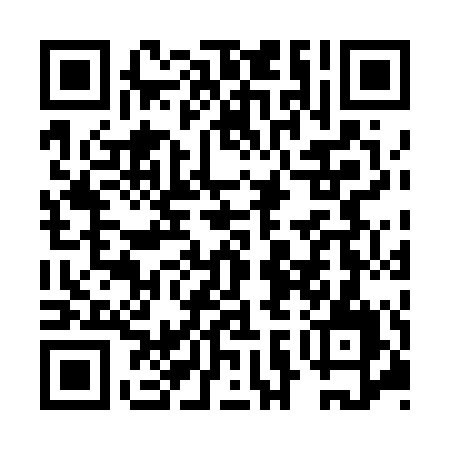 Ramadan times for Bangambi, CameroonMon 11 Mar 2024 - Wed 10 Apr 2024High Latitude Method: NonePrayer Calculation Method: Muslim World LeagueAsar Calculation Method: ShafiPrayer times provided by https://www.salahtimes.comDateDayFajrSuhurSunriseDhuhrAsrIftarMaghribIsha11Mon5:165:166:2512:273:416:296:297:3412Tue5:165:166:2512:273:406:296:297:3413Wed5:155:156:2412:263:406:296:297:3414Thu5:155:156:2412:263:396:296:297:3415Fri5:145:146:2312:263:386:286:287:3316Sat5:145:146:2312:263:376:286:287:3317Sun5:135:136:2212:253:376:286:287:3318Mon5:135:136:2212:253:366:286:287:3319Tue5:135:136:2212:253:356:286:287:3320Wed5:125:126:2112:243:346:286:287:3321Thu5:125:126:2112:243:336:286:287:3322Fri5:115:116:2012:243:336:276:277:3323Sat5:115:116:2012:233:326:276:277:3224Sun5:105:106:1912:233:316:276:277:3225Mon5:105:106:1912:233:306:276:277:3226Tue5:095:096:1812:233:296:276:277:3227Wed5:095:096:1812:223:286:276:277:3228Thu5:085:086:1712:223:276:276:277:3229Fri5:085:086:1712:223:266:266:267:3230Sat5:075:076:1612:213:256:266:267:3231Sun5:075:076:1612:213:246:266:267:321Mon5:065:066:1612:213:246:266:267:312Tue5:065:066:1512:203:236:266:267:313Wed5:055:056:1512:203:226:266:267:314Thu5:055:056:1412:203:216:266:267:315Fri5:045:046:1412:203:226:266:267:316Sat5:045:046:1312:193:226:256:257:317Sun5:035:036:1312:193:236:256:257:318Mon5:035:036:1212:193:236:256:257:319Tue5:025:026:1212:193:246:256:257:3110Wed5:025:026:1212:183:246:256:257:31